Интернет-ресурсы для подготовки к ГИА-2021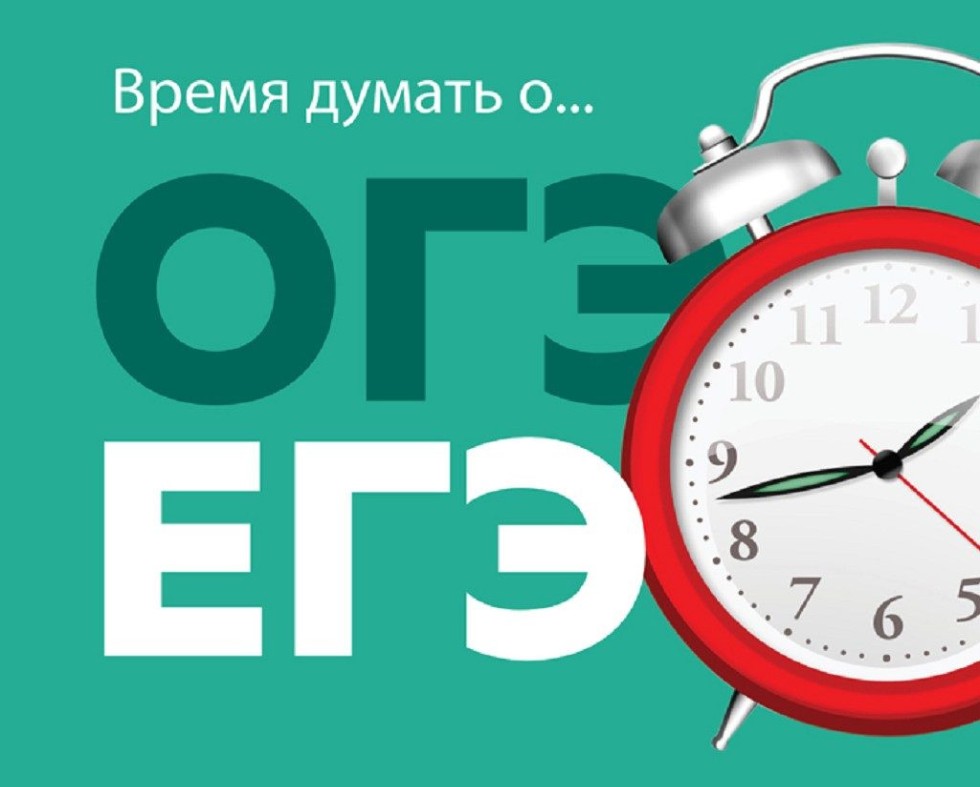 ГИА для педагоговГИА для выпускников 11 классовГИА для выпускников 9 классовЕГЭ 2021. ОГЭ 2021. Основные подходы к повышению результативности выпускников на экзаменеМетодические рекомендации для выпускников по самостоятельной подготовке к ЕГЭМетодические рекомендации для обучающихся по самостоятельной подготовке к ОГЭМетодические рекомендации для учителей школ с высокой долей обучающихся с рисками учебной неуспешностиДемоверсии, спецификации, кодификаторы ЕГЭДемоверсии, спецификации, кодификаторы ОГЭУниверсальные кодификаторы для процедур оценки качества образованияОткрытый банк заданий ЕГЭОткрытый банк заданий ОГЭДля предметных комиссий субъектов РФ ЕГЭ«На все 100!» онлайн-консультации для подготовки к ЕГЭ по предметамАналитические и методические материалы ЕГЭТренажер для прохождения компьютерного ЕГЭ по информатикеДля предметных комиссий субъектов РФ ОГЭГВЭ-11Официальные демоверсии государственного выпускного экзаменаГВЭ-9Официальные демоверсии основного государственного экзаменаТренировочные сборники для обучающихся с ОВЗ (ГИА-11)Тренировочные сборники для обучающихся с ОВЗ (ГИА-9)Тренировочные сборники для обучающихся с ОВЗ (ГИА-11 для незрячих и слабовидящих)Тренировочные сборники для обучающихся с ОВЗ (ГИА-11 для незрячих и слабовидящих)